Reformierte Kirchen Bern-Jura-SolothurnSuchergebnisse für "Abschied/Tod/Trauer"Autor / TitelJahrMedientypSignatur / Standort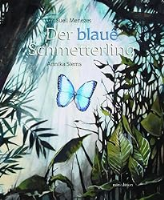 Menezes, SueliDer blaue Schmetterling2013BilderbuchAbschied.Tod.Trauer